Supplementary DocumentSupplementary Table 1: Search StrategyDetailed search strategy available on request Supplementary Table 2: Excluded studiesReferencesWachtler P, Axel Hilger R, Konig W, Bauer KH, Kemen M, Koller M. Influence of a pre-operative enteral supplement on functional activities of peripheral leukocytes from patients with major surgery. Clin Nutr. 1995; 14: 275-282. McCarter MD, Gentilini OD, Gomez ME, Daly JM. Preoperative oral supplement with immunonutrients in cancer patients. JPEN J Parenter Enteral Nutr. 1998; 22: 206-211. Hubner M, Cerantola Y, Grass F, Bertrand PC, Schafer M, Demartines N. Preoperative immunonutrition in patients at nutritional risk: results of a double-blinded randomized clinical trial. Eur J Clin Nutr. 2012; 66: 850-855. Barker LA, Gray C, Wilson L, Thomson BN, Shedda S, Crowe TC. Preoperative immunonutrition and its effect on postoperative outcomes in well-nourished and malnourished gastrointestinal surgery patients: a randomised controlled trial. Eur J Clin Nutr. 2013; 67: 802-807.Martin RC, 2nd, Agle S, Schlegel M, et al. Efficacy of preoperative immunonutrition in locally advanced pancreatic cancer undergoing irreversible electroporation (IRE). Eur J Surg Oncol. 2017; 43: 772-779. Ashida R, Okamura Y, Wakabayashi-Nakao K, Mizuno T, Aoki S, Uesaka K. The impact of preoperative enteral nutrition enriched with eicosapentaenoic acid on postoperative hypercytokinemia after pancreatoduodenectomy: the results of a double-blinded randomized controlled trial. Dig Surg. 2018 [Epub ahead of print].Supplementary Table 3: The composition of IMPACT (Nestlé Health Science)Oral Impact® is powder nutrients for oral feeding that provides 1.0 kcal/ml when reconstituted with water. And contains the following additional nutrients - ω-3 fatty acids, arginine, nucleotides and soluble fibre. For use under medical supervision. (Downloaded from https://www.nestlehealthscience.co.uk/brands/impact/impact).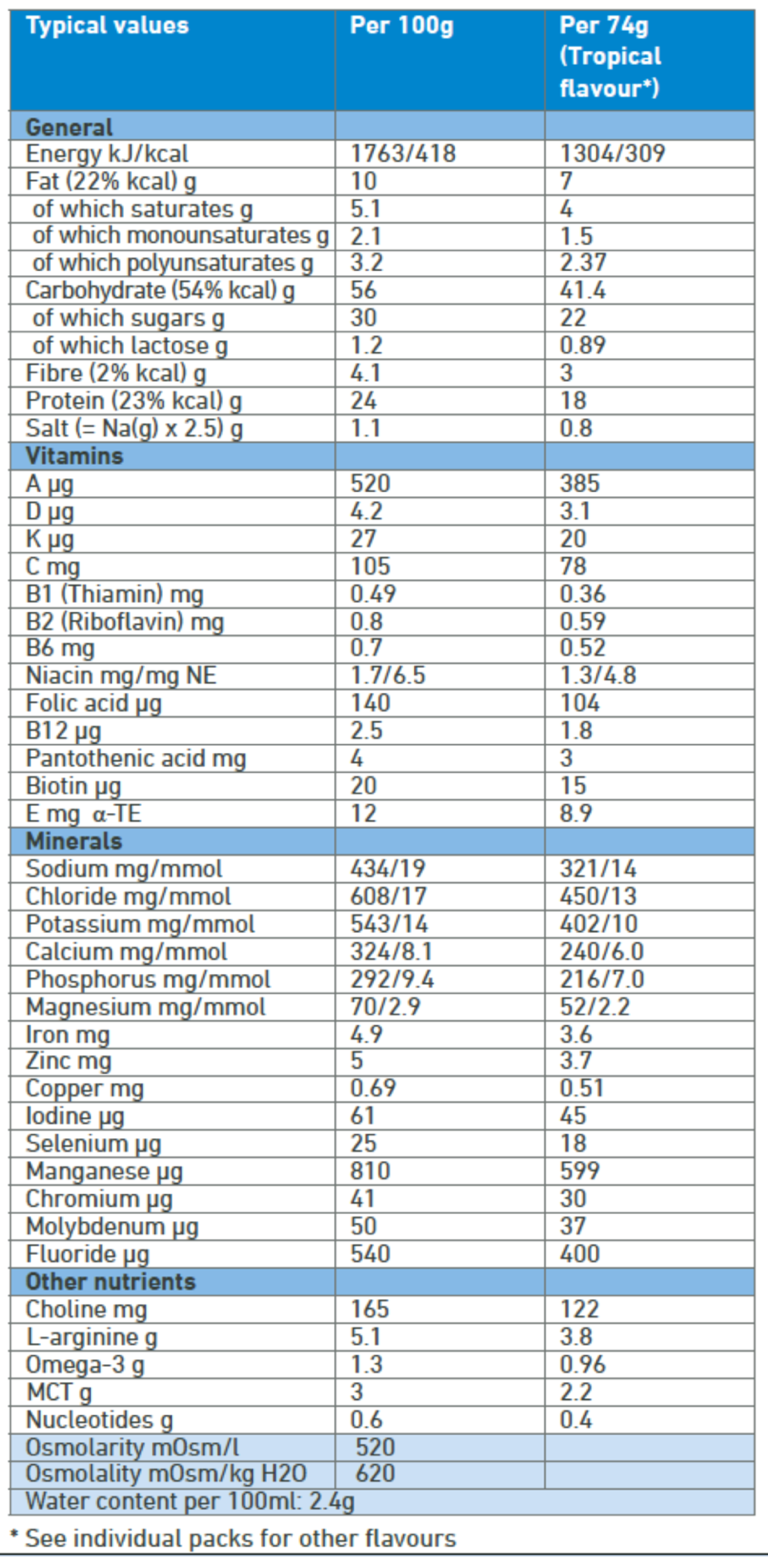 Supplementary Figure 1: Funnel plot for infectious complications. The points correspond to the treatment effects (log weighted OR) from 14 individual studies, and the diagonal lines show the expected 95% confidence intervals around the pooled fixed effect log OR estimate.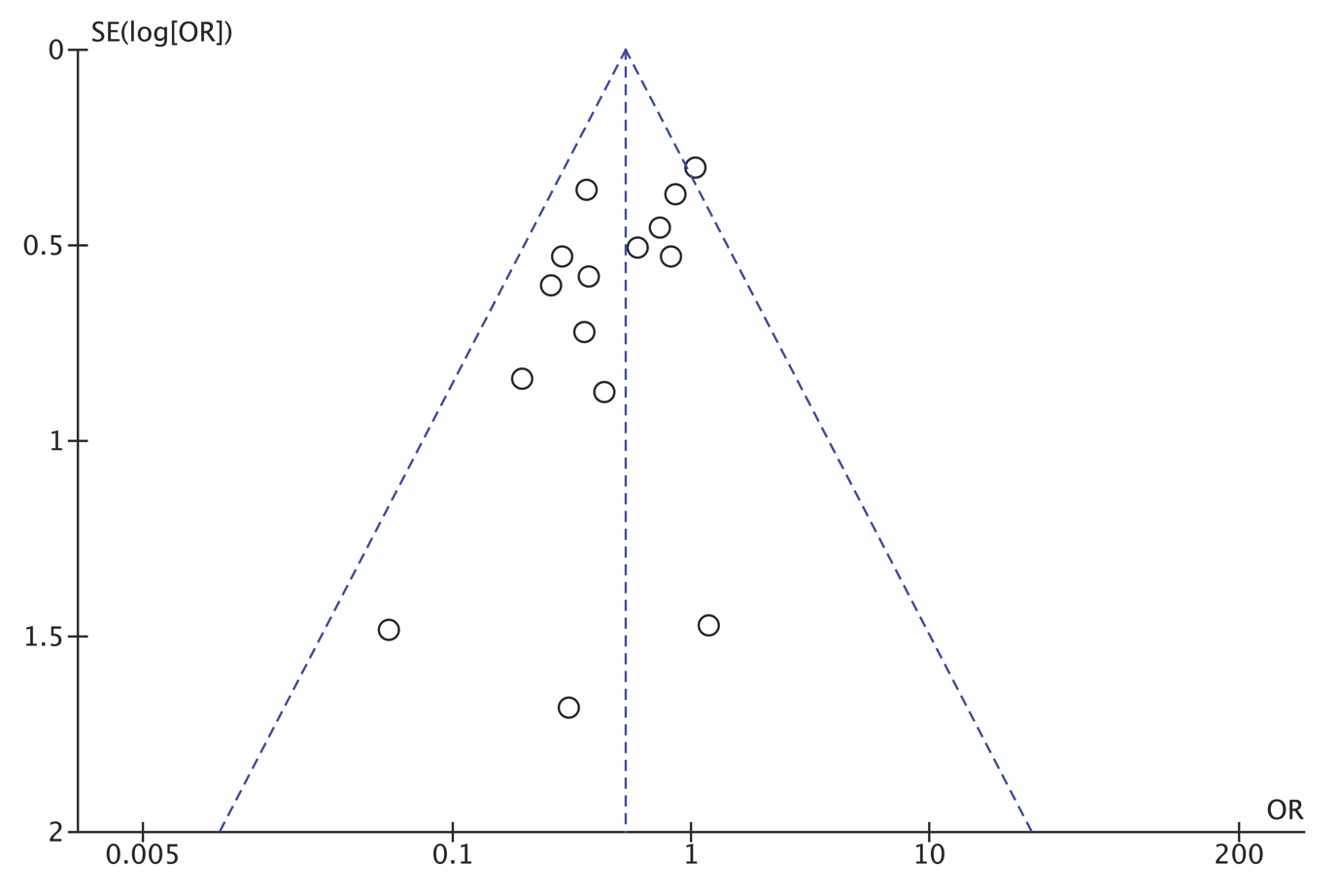 “Preoperative Period”,“Preoperative Care”“Preoperative”“preop”“perioperative”Combined with “immunonutrition” “pharmacononutrition” “immune nutrients”“immune modulating nutrients”“dietary supplements”“oral supplement” “enteral nutrition” “nutritional support”“arginine” “omega-3 fatty acid”“glutamine”“enteric feeding” “diet therapy” “Nutrition(al) feed(s)”“Nutrition Disorders”, “Nutrition Surveys”, “Home/ or nutrition”, “Total/Nutrition Therapy” combined with “gastrointestinal surgery”, “surgeries” “post-operative outcomes”. Study & YearCancerIMNControlReason for exclusionNotesWachtler et al. 19951Upper GI surgery for cancerImpact, Sandoz-Nutrition, Bern, Switzerland Isocaloric isonitrogenous supplementsPre-2000 so not recent enough.McCarter et al. 19982Upper Gastrointestinal cancer1. Arginine alone2. Arginine combined with -3 fatty acidsIsocaloric isonitrogenous supplementsPre-2000 so not recent enough.Hubner et al. 20123Major abdominal surgery – benign and cancerImpact, Novartis/ Nestlé Nutrition, Vevey, SwitzerlandIsocaloric isonitrogenous supplementsMixed population of cancer and benign patients. No availability to data on cancer patients alone.Contact to obtain data on cancer patients alone failed.Barker et al. 20134Mixed upper and lower GI surgery (not only cancer)Impact Advanced recovery (Nestle Medical Nutrition, MN, USA)No supplementsMixed population of cancer and benign patients. No availability to data on cancer patients alone.Contact to obtain data on cancer patients alone failed.Martin et al. 20175Pancreatic cancer(electroporation of unresectable tumours)ImpactNo supplementsPseudo-randomization, based on affordability and availability of supplement.Ashida et al. 20186Pancreatic cancer - pancreaticoduodenectomyOral supplement containing eicosapentaenoic acid Isocaloric isonitrogenous supplementsIMN product only contained a single component of immunonutrient and not a combination. So not comparable with the other studies.